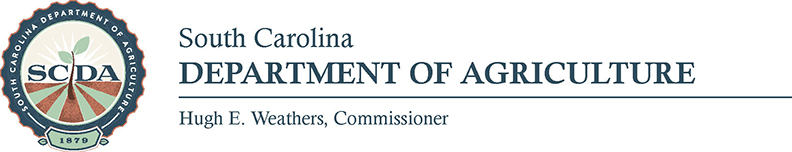 Media Contact: Clint Leach; jcleach@scda.sc.gov; 803-734-2210FOR IMMEDIATE RELEASE- October 20, 2017Rescheduled Waste Pesticide Disposal Collection Dates & LocationsCOLUMBIA –The South Carolina Department of Agriculture (SCDA) has rescheduled two Waste Pesticide collection dates. The original events were cancelled due to the threat of Hurricane Irma.  The pesticide and chemical program is open to all private, commercial and non-commercial pesticide applicators in the state, as well as homeowners. SCDA staff will be on site to monitor pesticide collection and disposal, and will have final authority on acceptance of products.Chemical and pesticide quantities accepted will be limited to 2500 pounds of solid and 300 gallons of liquid at no charge.Pesticide products accepted include herbicides, insecticides, nematicides, fungicides and similar products used in agricultural production or around the home.Rinsate will not be accepted.Fertilizer will not be accepted unless it is combined or co-packed with a pesticide such as weed and feed.No compressed gas cylinders (metal cylinder with a valve) or empty pesticide containers will be collected.Collection events may be cancelled due to inclement weather and will be posted on SCDA’s website. Possible makeup dates will be announced at a later date. Rescheduled Collection Dates and Locations:October 26, 2017Mixon Seed Company1438 Joe S. Jeffords Highway | Orangeburg, SC 291159 am – 3 pmOctober 27, 2017Green Acres Turf Farm14058 Savannah Highway | Furman, SC 299219 am- 3 pmFor more information, contact SCDA’s John Stokes at 803-737-9696 or jstokes@scda.sc.gov or Ken Webb with ECOFLO, Inc., the company handling the disposal, at 336-617-2733 or kwebb@ecoflo.com.###